Bulletin d’inscription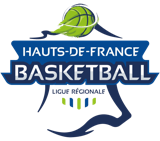 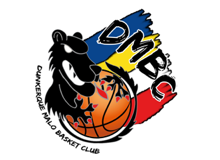 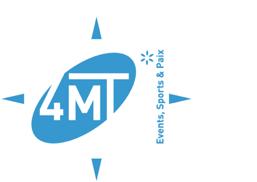 “formation au basket 3x3“(Dans le cadre de l’organisation de Open Plus Superleague 3x3 de Dunkerque)Mercredi 23 mars 2022, au Sportica Gravelines de 18H30 à 20H30 Bd de l'Europe, 59820 GravelinesLa formation sera dispensée par Guillaume BAYART, professeur d’EPS, entraîneur de Dourges vice-champion du monde de 3x3 avec le lycée Henri Darras de Liévin en 2018.Aux professeurs d’EPS, et entraineurs du District Maritime :Nom de la structure : ____________________________________________________Ville : ________________ Adresse : ____________________________________________Référent : _________________________________________________N° téléphone : ________________                  Adresse mail : _____________________________Équipes susceptibles de s’engager : (cocher la ou les cases correspondantes pour les professeurs d’EPS )Catégorie Femme               -13 ans                            -15 ans                                   -18ans                                    Catégorie Homme              -13 ans                            -15 ans                                   -18 ans                                 Listes des personnes présentes lors de la formation : Bulletin à retourner  avant le 16 MARS 2022 à M. Philippe Itsweire à l’adresse mail suivante : pitsweire@nordnet.fr Si besoin de plus d’informations n’hésitez pas à contacter Philippe au : 06 12 42 38 42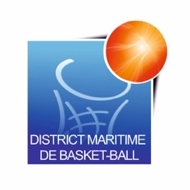 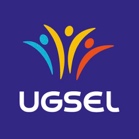 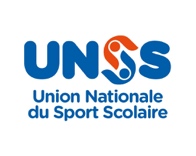 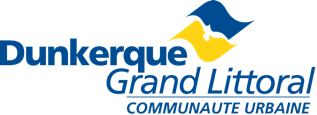 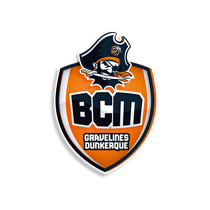 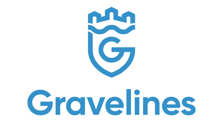 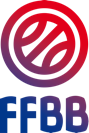 